от 05.09.2019  № 1034О внесении изменений в постановление администрации Волгограда от 06 мая 2016 г. № 634 «О создании комиссии 
по проведению оценки последствий принятия решения о реконструкции, модернизации, об изменении назначения или о ликвидации объекта социальной инфраструктуры для детей, являющегося муниципальной собственностью Волгограда, о реорганизации или ликвидации муниципальных образовательных организаций, муниципальных организаций, образующих социальную инфраструктуру для детей на территории Волгограда»Руководствуясь статьями 7, 39 Устава города-героя Волгограда, администрация Волгограда ПОСТАНОВЛЯЕТ:1. Внести в состав комиссии по проведению оценки последствий принятия решения о реконструкции, модернизации, об изменении назначения или о ликвидации объекта социальной инфраструктуры для детей, являющегося муниципальной собственностью Волгограда, о реорганизации или ликвидации муниципальных образовательных организаций, муниципальных организаций, образующих социальную инфраструктуру для детей на территории Волгограда (далее – комиссия), утвержденный постановлением администрации Волгограда от 06 мая 2016 г. № 634 «О создании комиссии по проведению оценки последствий принятия решения о реконструкции, модернизации, об изменении назначения или о ликвидации объекта социальной инфраструктуры для детей, являющегося муниципальной собственностью Волгограда, о реорганизации или ликвидации муниципальных образовательных организаций, муниципальных организаций, образующих социальную инфраструктуру для детей на территории Волгограда», следующие изменения:1.1. Вывести из состава комиссии Макрушина А.В., Попкова В.С. 1.2. Ввести в состав комиссии:Рябухину Елену Михайловну – начальника отдела нормирования и муниципальной ценовой политики управления экономического развития и инвестиций аппарата главы Волгограда членом комиссии, Титенка Антона Владимировича – директора общества с ограниченной ответственностью «Красава Про.», члена Общественной палаты Волгограда членом комиссии (по согласованию). 2. Настоящее постановление вступает в силу со дня его официального опубликования.Глава Волгограда				                                                    В.В.Лихачев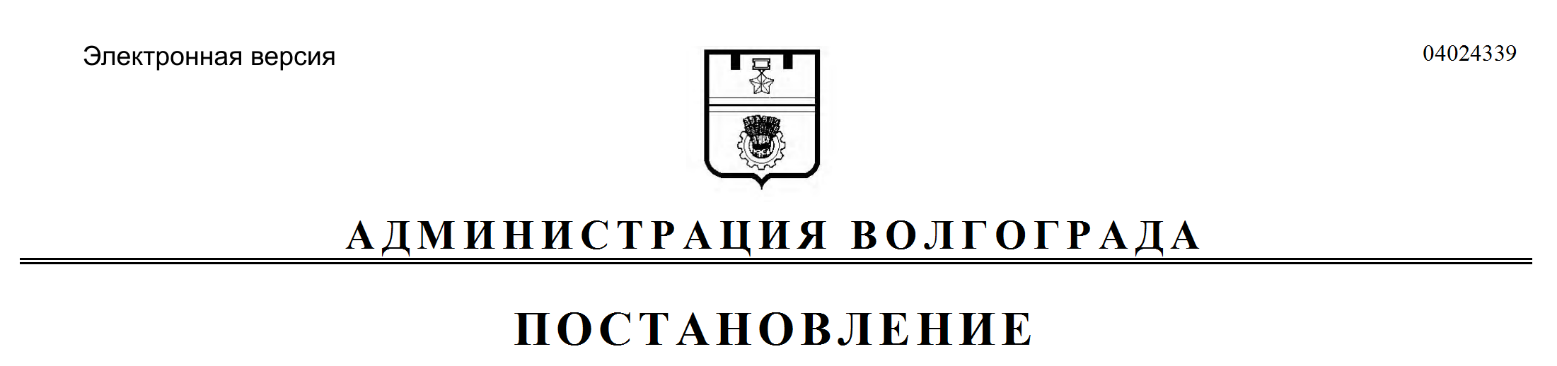 